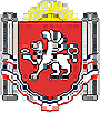 РЕСПУБЛИКА КРЫМРАЗДОЛЬНЕНСКИЙ РАЙОНАДМИНИСТРАЦИЯ БОТАНИЧЕСКОГО СЕЛЬСКОГОПОСЕЛЕНИЯПОСТАНОВЛЕНИЕ23.11.2022 г.	             с. Ботаническое 				    № 233Об утверждении проекта постановления «О внесении изменений в постановление администрации Ботанического сельского поселения Раздольненского района Республики Крым от 17.12.2020 № 319 «Об утверждении Административного регламента предоставления администрацией Ботанического сельского поселения муниципальной услуги «Передача в собственность граждан занимаемых ими жилых помещений, находящихся в муниципальной собственности (приватизация жилого фонда), муниципального образования»	В соответствии со статьей 4 Закона Российской Федерации от 04.07.1991 № 1541-1 "О приватизации жилищного фонда в Российской Федерации", руководствуясь Уставом Ботанического сельского поселения Раздольненского района Республики Крым, принимая во внимание информационное письмо  прокуратуры Раздольненского района Республики Крым от 31.10.2022 №Исорг-20350020-2404-22/-20350020,ПОСТАНОВЛЯЮ:	1. Утвердить проект постановления «О внесении изменений в постановление администрации Ботанического сельского поселения Раздольненского района Республики Крым от 17.12.2020 № 319 «Об утверждении Административного регламента предоставления администрацией Ботанического сельского поселения муниципальной услуги «Передача в собственность граждан занимаемых ими жилых помещений, находящихся в муниципальной собственности (приватизация жилого фонда), муниципального образования» согласно приложению.	2. Направить данный проект постановления  в прокуратуру Раздольненского района для проведения антикоррупционной экспертизы.	3. Рассмотреть проект постановления «О внесении изменений в постановление администрации Ботанического сельского поселения Раздольненского района Республики Крым от 17.12.2020 № 319 «Об утверждении Административного регламента предоставления администрацией Ботанического сельского поселения муниципальной услуги «Передача в собственность граждан занимаемых ими жилых помещений, находящихся в муниципальной собственности (приватизация жилого фонда), муниципального образования» после получения заключения прокуратуры Раздольненского района на предмет соответствия законодательству.	4. Контроль по выполнению настоящего постановления оставляю за собой.Председатель Ботанического сельскогосовета - глава администрацииБотанического сельского поселения			М.А. ВласевскаяПриложениек постановлению администрации Ботанического сельского поселения Раздольненского районаРеспублики Крымот 23.11.2022 № 233ПРОЕКТРЕСПУБЛИКА КРЫМРАЗДОЛЬНЕНСКИЙ РАЙОНАДМИНИСТРАЦИЯ БОТАНИЧЕСКОГО СЕЛЬСКОГОПОСЕЛЕНИЯПОСТАНОВЛЕНИЕ_______2022 г.	             с. Ботаническое 				    № ____О внесении изменений в постановление администрации Ботанического сельского поселения Раздольненского района Республики Крым от 17.12.2020 № 319 «Об утверждении Административного регламента предоставления администрацией Ботанического сельского поселения муниципальной услуги «Передача в собственность граждан занимаемых ими жилых помещений, находящихся в муниципальной собственности (приватизация жилого фонда), муниципального образования»В соответствии со статьей 4 Закона Российской Федерации от 04.07.1991 № 1541-1 «О приватизации жилищного фонда в Российской Федерации», руководствуясь Уставом Ботанического сельского поселения Раздольненского района Республики Крым, администрация Ботанического сельского поселения Раздольненского района Республики Крым п о с т а н о в л я е т:	1. Внести в постановление администрации Ботанического сельского поселения Раздольненского района Республики Крым от 17.12.2020 № 319, следующие изменения:	1.1. Пункт 13.2 Приложения к постановлению дополнить новыми абзацами 6 и 7 следующего содержания:«- жилое помещение, находится в аварийном состоянии, в общежитиях, в домах закрытых военных городков;- жилое помещение является служебным жилым помещением, за исключением жилищного фонда совхозов и других сельскохозяйственных предприятий, к ним приравненных, и находящийся в сельской местности жилищный фонд стационарных учреждений социальной защиты населения."».2. Разместить настоящее постановление в федеральной государственной информационной системе "Единый портал государственных и муниципальных услуг (функций)" (https://www.gosuslugi.ru/) на официальном Портале Правительства Республики Крым на странице Раздольненского района Республики Крым в разделе – Муниципальные образования района, подраздел Ботаническое сельское поселение (https://botanicheskoe.rk.gov.ru/), а также на информационном стенде в здании администрации Ботанического сельского поселения Раздольненского района Республики Крым по адресу: Республика Крым, Раздольненский район, село Ботаническое, улица Победы, 1А. 3.  Настоящее постановление вступает в силу со дня его официального опубликования (обнародования) в установленном порядке.4.  Контроль за исполнением настоящего постановления оставляю за собой.Председатель Ботанического сельскогосовета - глава администрацииБотанического сельского поселения			М.А. Власевская